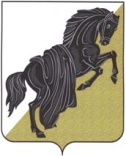 О внесении изменений и дополненийв постановление от 04.04.2019 № 14«Об  утверждении Порядка формирования, ведения, ежегодного дополнения и опубликования перечня муниципального имущества, предназначенного для предоставления во владение и (или) в пользование субъектам малого и среднего предпринимательства  и организациям, образующим инфраструктуру поддержки субъектам малого и среднего предпринимательства»	В соответствии с  Федеральными законами Российской Федерации от 06.10.2003 года № 131-ФЗ «Об общих принципах организации местного самоуправления в Российской Федерации»,  Федеральными законами от 24.07.2007 № 209 — ФЗ «О развитии малого и среднего предпринимательства в Российской Федерации», от 22.07.2008 № 159 — ФЗ «Об особенностях отчуждения недвижимого имущества, находящегося в государственной собственности и арендуемого субъектами малого и среднего предпринимательства и о внесении изменений в отдельные законодательные акты Российской Федерации», в целях приведения нормативного правового акта в соответствие с действующим законодательством1.Внести в постановление № 14 от 04.04.2020 «Об  утверждении Порядка формирования, ведения, ежегодного дополнения и опубликования перечня муниципального имущества, предназначенного для предоставления во владение и (или) в пользование субъектам малого и среднего предпринимательства  и организациям, образующим инфраструктуру поддержки субъектам малого и среднего предпринимательства» следующие изменения и дополнения1) абзац второй пункта 3.6 после слов Багарякского сельского поселения дополнить словами «не позднее 5 ноября текущего года»;2) дополнить пунктом 3.6.1 «Ежегодно, до 1 ноября текущего года, Перечень подлежит уточнению в случае необходимости исключения объектов, либо включения новых объектов, изменении сведений об объектах имущества содержащегося в Перечне»2.Настоящее решение вступает в силу после официального опубликования и подлежит размещению на официальном сайте Багарякского сельского поселения. 3.Контроль за исполнением настоящего постановления оставляю за собой.Глава Багарякского сельского поселения                                           С.А. Беляев